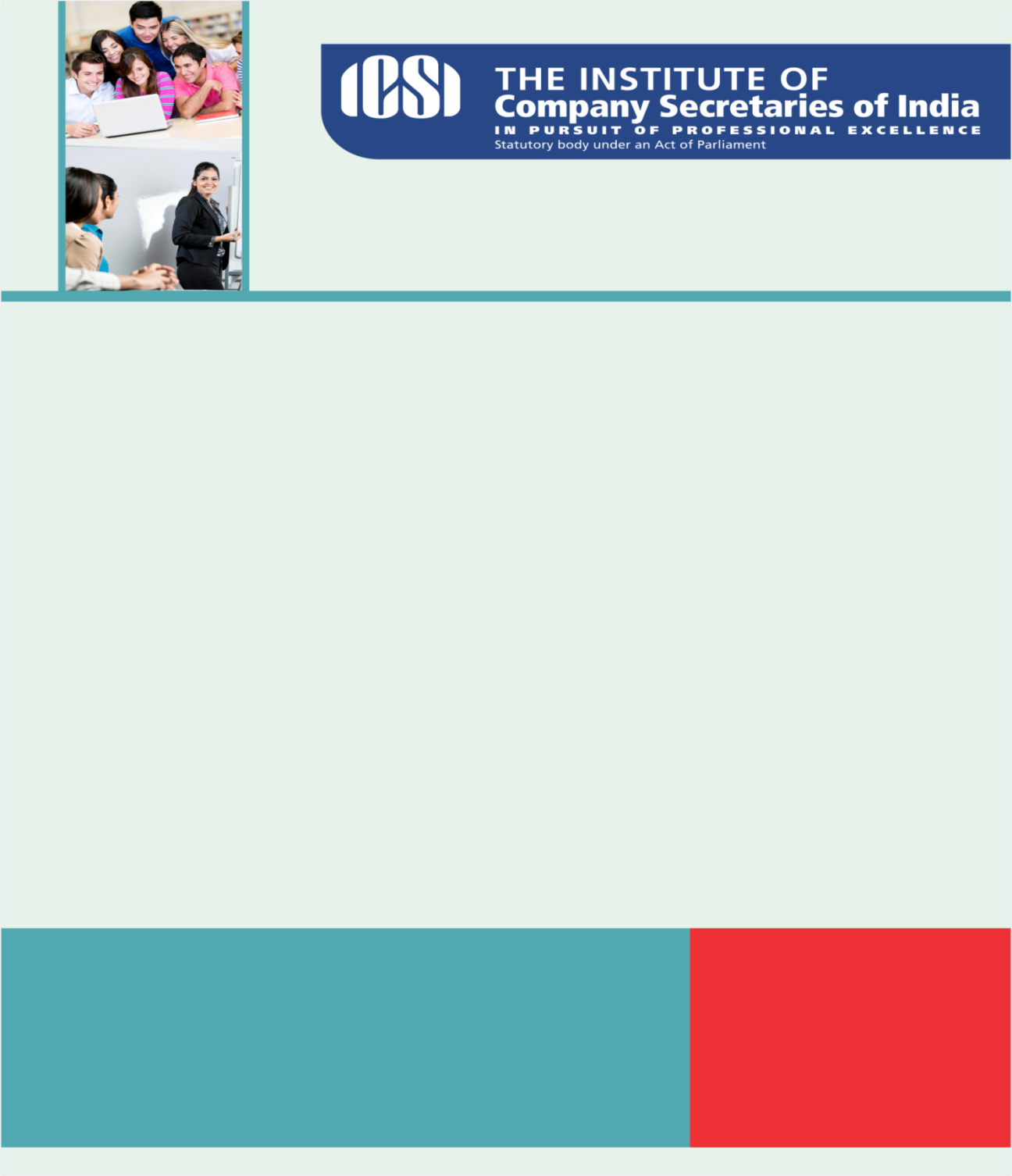 Knowledge Appraise News HeadlinesRegulatory Updates SEBI: 4th Asia Pacific Regulators Dialogue on Market Surveillance Conference held in MumbaiFINMIN:Note on summary of the recommendations of the Committee to draft a Code on Resolution of Financial FirmsCOMMITTEE DRAFT 1 THE FINANCIAL RESOLUTION AND DEPOSIT INSURANCE BILL, 2016Report of Committee to Draft Code on Resolution of Financial FirmsICSI NewsCelebration of 48th CS Day at Gorky Sadan, Kolkata on 4th October, 2016FAQs on GST Announcement Last date for payment of Annual COP fee for 2016-17 is 30-09-2016. Members are requested to pay the same in time if not paid yetAnnouncement regarding Online CoursesNational Company Law Tribunal – Challenges & The Way Forward ImplicationsSymposium on Companies Act, 2013 – Recent Amendments and NCLT & NCLAT at Goa on October 6, 2016Master Classes on Goods and Services Tax Webinar AnnouncementTraining Programme for Peer Reviewers at Kolkata on 01.10.2016Training Programme for Peer Reviewers at Guwahati on 03.10.2016Second Series of PHD Educative & Knowledge Series on Good & Services Tax Tenders for 44th National Convention Annual Capital Markets Conference – CAPAM-2016  44th National Convention BrochureInviting Participation- 16th ICSI National Awards For Excellence in Corporate Governance, 2016 ; 1st ICSI CSR Excellence Awards.       
Final Questionnaire for corporate governance click here ICSI CSR Awards Questionnaire 2016 click here ICSI Invites International Research Papers for its Global Congruence on International Corporate Governance Day To be Held on 09 & 10 December 2016 @ Hyderabad, Telangana, IndiaLegal Term“Audi alteram partem”Hear the other side. 
Kindly send your feedback/suggestions regarding CS updates at csupdate@icsi.eduFor Previous CS UPDATE(S) visit :  http://www.icsi.edu/Member/CSUpdate.aspxIf you are not receiving the CS update, kindly update your e-mail id with Institute’s database by logging on ICSI website.